Modelformulier voor herroeping 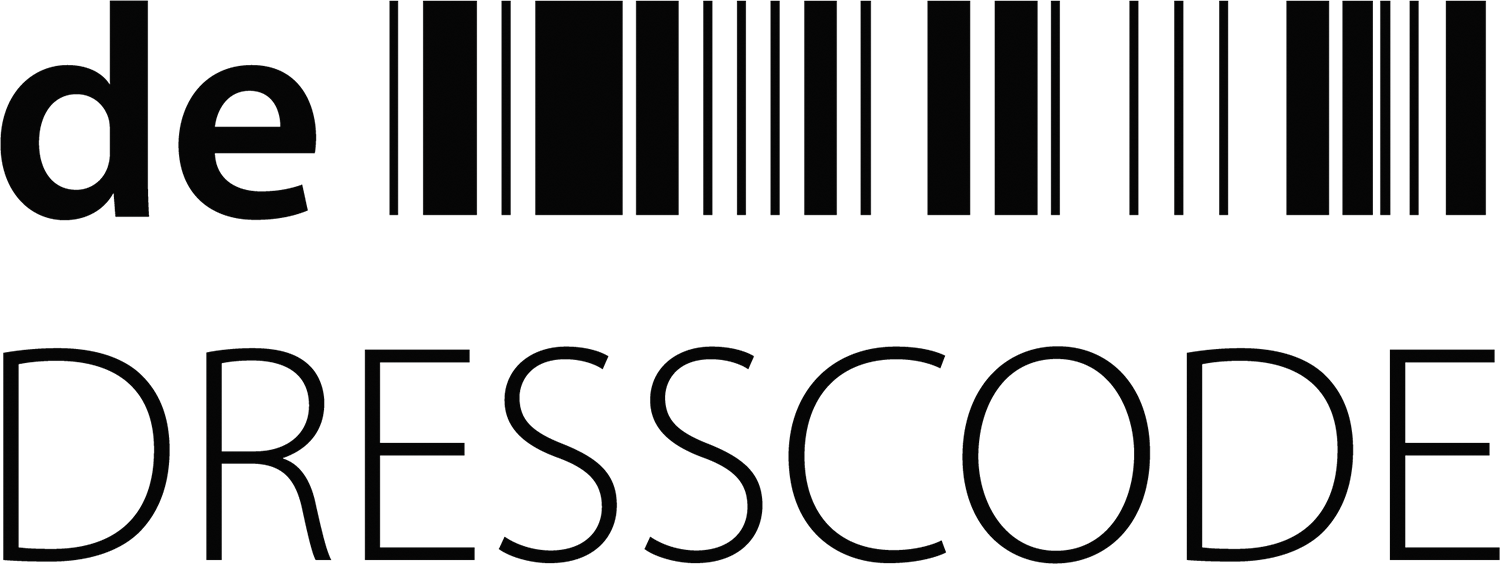 (dit formulier alleen invullen en terugzenden als u de overeenkomst wilt herroepen) Het is alleen mogelijk om webshop bestellingente retourneren naar onderstaand retouradres:De DresscodeHeerbaan 170b6566 EV Millingen a/d RijnIk deel u hierbij mede dat ik onze overeenkomst betreffende de verkoop van de volgende artikelen herroep:Artikelnummer (SKU): 		Omschrijvijving…………………………...		…………………………………………….…………………………….…..		…………………………………………….…………………………….…..		…………………………………………….……Besteld op (DD-MM-YYYY) :	…………………………………………		Bestelnummer :			…………………………………………Ontvangen op (DD-MM-YYYY):	…………………………………………Ik wil dit product graag retourneren/ruilen* 		*doorhalen wat niet van toepassing isReden retournering: (kruis aan wat van toepassing is):0 verkeerde maat0 verkeerd model0 defect/beschadigd  bij ontvangst0 artikel niet compleet0 verkeerd artikel ontvangenAndere reden, namelijk:……………………………………………………………………………………………………………….……		Indien u wilt ruilen, wat is het product wat u hiervoor in de plaats wilt ontvangen ?Artikelnummer: …………………………………			Maat: ……………………….Omschrijving: ………………………………...….Naam consument: ………………………………………………………………Handtekening van consument(en) (alleen wanneer dit formulier op papier wordt ingediend) ……………………………………………………………………..… Datum(DD-MM-YYYY): ………………………………….